Приложение 20 к Правиламрегистрации судов в государственномсудовом реестре Донецкой Народной Республики(за исключением маломерных судов)(пункт 5.8)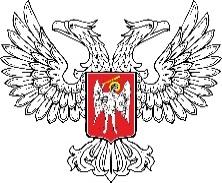 ДОНЕЦКАЯ НАРОДНАЯ РЕСПУБЛИКАСВИДЕТЕЛЬСТВО
об исключении судна из реестра судов __________________________________________________________________(наименование реестра)настоящим удостоверяется, что судно ___________________________________________________________________________________________________(название, номер ИМО (при наличии), бортовой номер (для судов рыбопромыслового флота)Дата и номер регистрации в реестре ________________________________Собственник (фрахтователь по бербоут-чартеру)______________________________________________________________________________________(полное наименование, ИНН, ОГРН, адрес нахождения юридического лица)исключено из ___________________________________________________(наименование реестра)на основании данных, внесенных в _________________________________под № _________ от __ ______________ 20__ ,__________________________________________________________________(реквизиты документов, на основании которых судно исключено из реестра)Сведения об ограничениях (обременениях) ___________________________Капитан морского порта  ____________________________________________(наименование морского порта, название, адрес местонахождения администрации, адрес электронной почты, телефон, факс)__________________________________________________________________(подпись, инициалы, фамилия)М.П. "__" ____________ 20__ № _______________________________________________________(номер, присвоенный информационной системой)При изготовлении бланков данного свидетельства допускается параллельное использование текста на иностранном языке